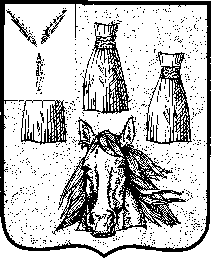 ГОРОДСКОЙ СОВЕТСамойловского муниципального образованияСамойловского муниципального района Саратовской областиРЕШЕНИЕ № 11от  «01» ноября 2023 г. 						 р.п. СамойловкаО внесении изменений и дополнений в Устав Самойловского муниципального образования Самойловского муниципального района Саратовской областиНа основании Федерального закона от 06.10.2003 г. № 131-ФЗ «Об общих принципах организации местного самоуправления в Российской Федерации», Федерального закона от 21.07.2005 г. № 97-ФЗ «О государственной регистрации уставов муниципальных образований», Федерального закона от 14.03.2022 № 60-ФЗ «О внесении изменений в отдельные законодательные акты Российской Федерации», Федерального закона от 06.02.2023 г. № 12-ФЗ «О внесении изменений в Федеральный закон «Об общих принципах организации публичной власти в субъектах Российской Федерации» и отдельные законодательные акты Российской Федерации», Федерального закона от 10.07.2023 г. № 286-ФЗ «О внесении изменений в отдельные законодательные акты Российской Федерации», от 04.08.2023 г. № 420-ФЗ «О внесении изменений в Федеральный закон «Об общих принципах организации местного самоуправления в Российской Федерации» и статью 44 Федерального закона «Об общих принципах организации публичной власти в субъектах Российской Федерации», от 04.08.2023 г. № 449-ФЗ «О внесении изменений в отдельные законодательные акты Российской Федерации», от 04.08.2023 г. № 469-ФЗ «О внесении изменений в Федеральный закон «О природных лечебных ресурсах, лечебно-оздоровительных местностях и курортах», отдельные законодательные акты Российской Федерации и признании утратившими силу отдельных положений законодательных актов Российской Федерации», Закона Саратовской области от 20.12.2022 г. № 169-ЗСО «О внесении изменений в статью 74 Устава (Основного закона) Саратовской области, Устава Самойловского муниципального образования Самойловского муниципального района Саратовской области,РЕШИЛ:1. Внести в Устав Самойловского муниципального образования Самойловского муниципального района Саратовской области, утвержденного решением городского Совета Самойловского муниципального образования Самойловского муниципального района Саратовской области от 27 апреля 2018 года №56 (с изменениями и дополнениями от 23.06.2021 г. №73; от 23.11.2021 г. №110; от 22.09.2022 г. №135), следующие изменения и дополнения:1.1. Пункт 29 части 1 статьи 3 изложить в следующей редакции:«29. осуществление муниципального контроля в области охраны и использования особо охраняемых природных территорий местного значения»;1.2. Часть 1 статьи 3 дополнить пунктом 44 следующего содержания: «44) осуществление выявления объектов накопленного вреда окружающей среде и организация ликвидации такого вреда применительно к территориям, расположенным в границах земельных участков, находящихся в собственности поселения»;1.3. Во втором абзаце части 5 статьи 6 Устава (Местный референдум) слова «избирательной комиссии муниципального образования» заменить словами «избирательной комиссией, организующей подготовку и проведение выборов в органы местного самоуправления, местного референдума»;1.4. В части 8 статьи 19 Устава (Совет) исключить слова «председатель избирательной комиссии поселения»;1.5. В части 7 статьи 24 Устава (Порядок самороспуска Совета) слова «избирательной комиссии, проводившей выборы на территории муниципального образования» заменить словами «избирательной комиссии, организующей подготовку и проведение выборов в органы местного самоуправления, местного референдума;1.6. В подпункте «а» пункта 2 части 8 статьи 25 Устава (Статус депутата Совета) слова «аппарате избирательной комиссии муниципального образования» исключить;1.7. В подпункте «б» пункта 2 части 8 статьи 25 Устава (Статус депутата Совета) слова «аппарате избирательной комиссии муниципального образования» исключить;1.8. Часть 12 статьи 25 Устава «Статус депутата Совета» следующего содержания признать утратившей силу:«12. Сведения о доходах, расходах, об имуществе и обязательствах имущественного характера, представленные лицами, замещающими муниципальные должности, размещаются на официальных сайтах органов местного самоуправления в информационно-телекоммуникационной сети «Интернет» и (или) предоставляются для опубликования средствам массовой информации в порядке, определяемом муниципальными правовыми актами»; 1.9. Статью 25 Устава «Статус депутата Совета» дополнить частью 18 следующего содержания:«18. Депутат освобождается от ответственности за несоблюдение ограничений и запретов, требований о предотвращении или об урегулировании конфликта интересов и неисполнение обязанностей, установленных Федеральным законом от 06.10.2003 № 131-ФЗ «Об общих принципах организации местного самоуправления в Российской Федерации» и другими федеральными законами в целях противодействия коррупции, в случае, если несоблюдение таких ограничений, запретов и требований, а также неисполнение таких обязанностей признается следствием не зависящих от указанных лиц обстоятельств в порядке, предусмотренном частями 3-6 статьи 13 Федерального закона от 25.12.2008 № 273-ФЗ «О противодействии коррупции».1.10. Статью 28 Устава (Досрочное прекращение полномочий депутата Совета) дополнить частью 14 следующего содержания:«14. Полномочия депутата городского Совета Самойловского муниципального образования Самойловского муниципального района Саратовской области прекращаются досрочно решением городского Совета Самойловского муниципального образования Самойловского муниципального района Саратовской области в случае отсутствия депутата без уважительных причин на всех заседаниях городского Совета Самойловского муниципального образования Самойловского муниципального района Саратовской области в течение шести месяцев подряд»;1.11. Статью 30 Устава (Глава муниципального образования) дополнить частью 10 следующего содержания:«10. Глава муниципального образования освобождается от ответственности за несоблюдение ограничений и запретов, требований о предотвращении или об урегулировании конфликта интересов и неисполнение обязанностей, установленных Федеральным законом от 06.10.2003 № 131-ФЗ «Об общих принципах организации местного самоуправления в Российской Федерации» и другими федеральными законами в целях противодействия коррупции, в случае, если несоблюдение таких ограничений, запретов и требований, а также неисполнение таких обязанностей признается следствием не зависящих от него обстоятельств в порядке, предусмотренном частями 3-6 статьи 13 Федерального закона от 25.12.2008 № 273-ФЗ «О противодействии коррупции»;1.12. Устав дополнить статьей 31.1 «Отчет главы муниципального образования перед населением» следующего содержания:«1. В целях информирования населения в соответствии с федеральным законом глава муниципального образования не реже одного раза в полгода отчитывается о деятельности органов местного самоуправления и должностных лиц местного самоуправления в ходе встреч с населением каждого населенного пункта, входящего в состав муниципального образования (далее – население).2. График проведения отчета перед населением и круг вопросов, обсуждаемых на собрании с населением, на очередной календарный год утверждается ежегодно решением городского Совета Самойловского муниципального образования Самойловского муниципального района Саратовской области в срок не позднее 30 декабря.  В течение года допускается корректировка графика отчета главы муниципального образования перед населением по предложению муниципальных учреждений, трудовых коллективов, организаций, населения с внесением изменений в соответствующее решение городского Совета. Предложения направляются главе муниципального образования не позднее, чем за 20 дней до дня проведения собрания. 3. Информация о времени и месте проведения отчета должна быть доведена до сведения населения не позднее, чем за 5 дней до проведения отчета путем официального опубликования и размещения на официальном сайте администрации района сети «Интернет».Отчет главы муниципального образования перед населением проводится в публичных местах (учреждения культуры, образования, административные здания).При отсутствии на территории населенного пункта помещения, пригодного для проведения собрания, место проведения отчета может быть перенесено в ближайший населенный пункт, на территории которого имеется пригодное для проведения собрания помещение, с одновременной корректировкой графика отчета в порядке, предусмотренным частью 2 настоящей статьи.В случае если отведенное помещение не может вместить всех желающих присутствовать на собрании, администрация района обязана обеспечить трансляцию хода собрания.4. По завершении выступления все желающие могут задать вопросы главе муниципального образования.5. Общественно значимые вопросы, поднятые в ходе отчета главы муниципального образования перед населением, включаются в план работы органов местного самоуправления муниципального образования компетенцию которых входят указанные вопросы.6. Во время отчета главы муниципального образования перед населением ведется протокол, уполномоченным лицом главы муниципального образования. Протокол оформляется в течение 7 дней и утверждается главой муниципального образования. В протокол включаются вопросы, заданные главе муниципального образования в ходе собрания, сроки исполнения и ответственные лица за решение того или иного вопроса, также прилагается список лиц, принявших участие в собрании.7. Отчет главы муниципального образования и ответы на общественно значимые вопросы подлежат официальному опубликованию и размещению на официальном сайте администрации района в сети «Интернет».1.13. Статью 37 Устава (Избирательная комиссия муниципального образования)  исключить.2. Настоящее решение направить на государственную регистрацию в Управление Министерства юстиции Российской Федерации по Саратовской области.3. Настоящее решение обнародовать в специально выделенных местах для обнародования после государственной регистрации.4. Настоящее решение вступает в силу с момента официального обнародования после его государственной регистрации, за исключением пункта 1.1 части 1 настоящего решения, который вступает в силу с 01.09.2024.Глава Самойловскогомуниципального образования 					А.А. Коваленко